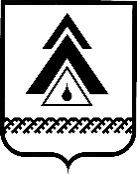 администрация Нижневартовского районаХанты-Мансийского автономного округа – ЮгрыРАСПОРЯЖЕНИЕО внесении изменений                                            в приложение к распоряжению администрации района от 21.04.2020 № 209-р «Об утверждении состава комиссии по соблюдению требований к служебному поведению муниципальных служащих и урегулированию конфликта интересов в администрации района»В связи с кадровыми изменениями в администрации района:1. Внести в приложение к распоряжению администрации района                      от 21.04.2020 № 209-р «Об утверждении состава комиссии по соблюдению требований к служебному поведению муниципальных служащих                                                                        и урегулированию конфликта интересов в администрации района» изменение, изложив его в следующей редакции:«Приложение к распоряжению администрации районаот 21.04.2020 № 209-рСоставкомиссии по соблюдению требований к служебному поведению муниципальных служащих и урегулированию конфликта интересовв администрации района2. Контроль за выполнением распоряжения возложить на заместителя главы района по местной промышленности, транспорту и связи Х.Ж. Абдуллина. Глава района                               			                             Б.А. Саломатин от 29.09.2020г. Нижневартовск№ 462-р          Абдуллин Х.Ж. ‒‒заместитель главы района по местной промышленности, транспорту и связи, председатель комиссиизаместитель главы района по местной промышленности, транспорту и связи, председатель комиссииМартынова Ю.В.‒‒специалист-эксперт отдела муниципальной службы и кадров администрации района, заместитель председателя комиссииспециалист-эксперт отдела муниципальной службы и кадров администрации района, заместитель председателя комиссииКраснова Н.А.Фадеев Н.В.(в отсутствие Красновой Н.А.)‒‒‒‒специалист-эксперт отдела муниципальной службы и кадров администрации района, секретарь комиссииведущий специалист отдела муниципальной службы и кадров администрации района, секретарь комиссииспециалист-эксперт отдела муниципальной службы и кадров администрации района, секретарь комиссииведущий специалист отдела муниципальной службы и кадров администрации района, секретарь комиссииЧлены комиссии:Члены комиссии:Члены комиссии:Члены комиссии:Члены комиссии:Члены комиссии:Члены комиссии:Агеева С.А.Агеева С.А.‒‒начальник отдела претензионно-исковой работы управления правового обеспечения и организации местного самоуправления администрации районаначальник отдела претензионно-исковой работы управления правового обеспечения и организации местного самоуправления администрации районаКостромина О.С.Костромина О.С.‒‒начальник управления учета и отчетности администрации районаначальник управления учета и отчетности администрации района(по согласованию)(по согласованию)‒‒лицо, не замещающее должность муниципальной службы в администрации района, представитель научных организаций и образовательных учреждений среднего, высшего и дополнительного профессионального образования, деятельность которого связана с муниципальной службойлицо, не замещающее должность муниципальной службы в администрации района, представитель научных организаций и образовательных учреждений среднего, высшего и дополнительного профессионального образования, деятельность которого связана с муниципальной службой(по согласованию)(по согласованию)‒‒лицо, не замещающее должность муниципальной службы в администрации района, представитель научных организаций и образовательных учреждений среднего, высшего и дополнительного профессионального образования, деятельность которого связана с муниципальной службой».лицо, не замещающее должность муниципальной службы в администрации района, представитель научных организаций и образовательных учреждений среднего, высшего и дополнительного профессионального образования, деятельность которого связана с муниципальной службой».